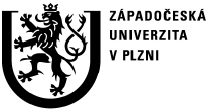 F a k u l t a   f i l o z o f i c k áKatedra sociologiePROTOKOL O HODNOCENÍ DIPLOMOVÉ PRÁCEposudek oponentkyPráci předložil(a) student(ka): Šárka KubínováNázev práce: „Od coming-outu k homoparentalitě. Proměny a jejich mediátoři“Oponovala (u externích oponentů uveďte též adresu a funkci ve firmě):	Mgr. Ema Hrešanová, Ph.D.1. CÍL PRÁCE (uveďte, do jaké míry byl naplněn):Cílem práce je dle autorky „zaměřit se na proces proměny homosexuálních jedinců, kteří postupují od procesu coming-out přes navazování partnerských vztahům k homoparentalitě…“(str. 10). Autorka dále upřesňuje, že ji zajímá to, „jak gayové a lesby rozumí homoparentalitě, jaké problémy v souvislosti s ní řeší, jaké strategie při výchově dětí volí.“ (ibid). Dále je upřesněno, že k založení homosexuální rodiny autorka přistupuje jako k „významné biografické události, která může odhalit, s jakými problémy se příslušní aktéři potýkají a jaké strategie tito aktéři v kontextu nelegality homoparentality při zakládání homosexuálních rodin volí.“ (ibid). Teoretických rámcem, který autorka volí pro interpretaci výpovědí s informátory homosexuální orientace, však překvapivě není biografická metoda, ale actor-network theory (ANT). Obsah analytické části, v níž se autorka snaží o aplikaci ANT, však nesměřuje k naplnění stanoveného cíle. Lze tedy konstatovat, že autorce se takto stanoveného cíle dosáhnout nepodařilo. 2. OBSAHOVÉ ZPRACOVÁNÍ (náročnost, tvůrčí přístup, proporcionalita teoretické a vlastní práce,  vhodnost příloh apod.):Obsahové zpracování práce je na celkově slabé úrovni. Text je nesourodý s nejasnou strukturou, což odhaluje již dělení práce na kapitolu dva „Teoretickou část“ a kapitolu tři „Teoretické ukotvení“. První a druhá sekce kapitoly dva naznačuje, že autorka ukotvuje práci hlavně v antropologii příbuzenství. Ale přitom není vůbec jasné proč? Jaký je zde přesah k oboru, který autorka studuje? Koncepty, které zde autorka osvětluje, navíc v následujícím textu a analytické části naprosto vůbec nevyužívá! Vedle toho čerpá především z učebnice Možného, navíc 14 let staré, při výkladu hlavních trendů v rodinném uspořádání v druhé polovině 20. století v západních společnostech.Naopak chválím sekci, kde autorka vysvětluje hlavní principy ANT, i když i tato část je značně repetitivní, a navíc postrádá důležitou informaci o tom, proč se autorka vůbec rozhodla pro tento výkladový rámec. V čem spočívá síla ANT při výkladu provedených rozhovorů? Ani kvalita závěru není příliš vysoká. Autorka nenabízí žádný teoretický přesah svých zjištění a jen opakuje již (mnohokrát) řečené.3. FORMÁLNÍ ÚPRAVA (jazykový projev, správnost citace a odkazů na literaturu, grafická úprava, přehlednost členění kapitol, kvalita tabulek, grafů a příloh apod.):Jazyková úroveň práce je na průměrné úrovni. V práci se vyskytuje standardní množství překlepů (např. str 4, 53), výjimečně i gramaticky nesprávné vazby. Některé formulace jsou nepřesně formulovány (viz např. již první odstavec práce). Za hlavní potíž však považuji častá opakování téhož. Ta jsou tak častá a „věrná“, že ve mně někdy vzbudily dojem, že jsem zapomněla otočit stránku (srov. str. 32, 33).Formální nedostatky nacházím i v seznamu použité literatury. Není mi například jasné, proč texty ze Sociologického časopisu jsou uvedeny pod internetovými zdroji. 4. STRUČNÝ KOMENTÁŘ HODNOTITELE (celkový dojem z diplomové práce, silné a slabé stránky,  originalita myšlenek apod.):Předkládaná práce je problematická hned na několika úrovních. Na rovině strukturace textu lze práci vyčíst nejasnou linii textu, neustálé opakování již řečeného, celkovou nekonzistentnost a nesourodost. Jako kdyby různé části práce vypovídaly o různých fázích, v nichž se autorka se stanovenou problematikou seznamovala a bojovala o její uchopení prostřednictvím různých konceptů a přístupů. Explicitně stanový cíl práce neodpovídá následujícímu obsahu. Z hlediska kvality metodologického zpracování získaných dat lze konstatovat, že autorce se sice podařilo získat zajímavý soubor kvalitativních dat, avšak nepodařilo se jí z nich vytěžit interpretačně a teoreticky nosná zjištění a závěry. Analytická část práce je v podstatě pouze popisem dat a jejich ukázkou (sestávající se z neúměrně dlouhých citací z rozhovorů). Avšak hlubší interpretace těchto dat zcela chybí. Autorčina interpretace se omezuje pouze na občasná konstatování toho, že každá změna a strategie aktérů vlastně představují formu latourovské „translace“.  5. OTÁZKY A PŘIPOMÍNKY DOPORUČENÉ K BLIŽŠÍMU VYSVĚTLENÍ PŘI OBHAJOBĚ (jedna až    tři):Při obhajobě své práce prosím explicitně vysvětlete, v čem tkví síla actor-network-theory při interpretaci homoparentality. V čem dokáže ANT vysvětlit tento fenomén lépe než například vámi zmiňovaný biografický přístup? Na základě čeho a proč jste jej zvolila jako vhodný interpretační rámec pro Vámi provedené kvalitativní rozhovory?Obdobně vysvětlete, jak byste postupovala dále, kdybyste chtěla plně využít antropologie příbuzenství jako hlavního myšlenkového a disciplinárního rámce při výkladu sesbíraných dat?Na straně 60 vysvětlujete, jak jedna z vašich informátorek vybírala potenciálního otce svého dítěte. V této souvislosti mě zaujaly dvě věty, kterým ne zcela dobře rozumím: „Může se zdát, že se z homoparentality stává jakýsi nelegální byznys, kdy si homosexuálně orientovaní jedinci vybírají osobu, která je podle jejich parametrů vhodná jako prostředek k získání potomka. Začíná se to podobat eugenice.“ Znamená to, že dle vás heterosexuální ženy a muži neformulují žádná kritéria, jež by měl otec či matka jejich potenciálních dětí splňovat? Můžete blíže vysvětlit, co zde máte na mysli? Zkuste svůj názor doložit odbornou literaturou.6. NAVRHOVANÁ ZNÁMKA (výborně, velmi dobře, dobře, nedoporučuji k obhajobě): S ohledem na uvedené připomínky navrhuji práci hodnotit známkou dobře.Datum: 23/5/2013 																																		Podpis: